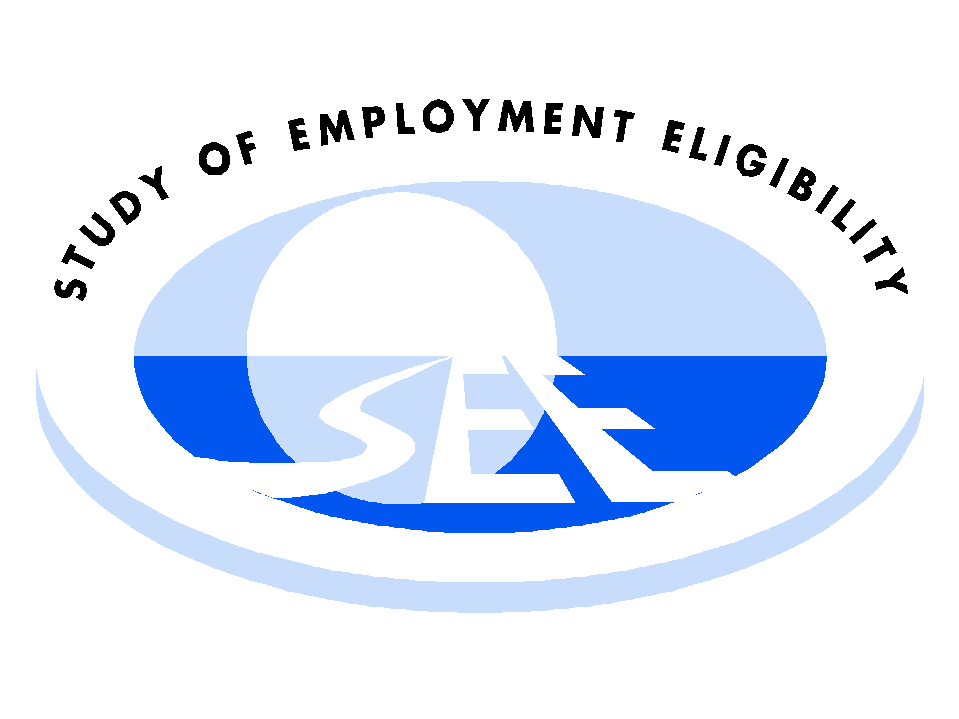 Department of Homeland SecurityE-Verify EvaluationEmployer Interview ProtocolGeneral EmployersRevised July 31, 2013Conducted by:WestatPublic reporting burden for this collection of information is estimated to average 150 minutes per respondent, including the time for responding to the questions, demonstrating use of the E-Verify system, and pulling worker records.  An agency may not conduct or sponsor, and a person is not required to respond to, a collection of information unless it displays a currently valid OMB number.  Send comments regarding this burden of estimate or any other aspect of this collection of information, including suggestions for reducing this burden, to: Ms. Laura Dawkins, Chief, Regulatory Division, U.S. Citizenship and Immigration Services, 20 Massachusetts Avenue N.W., Washington, DC 20529.  IntroductionSAY TO EMPLOYER:[WELCOME.] Thank you for agreeing to take the time to talk with me today.  This interview is part of a study of E-Verify, a program sponsored by the U.S. Citizenship and Immigration Services (USCIS) of the Department of Homeland Security.[GOAL OF INTERVIEW.] The goals of the evaluation are to understand how well E-Verify is working and to make recommendations to the U.S. Department of Homeland Security about how it could be improved. Your answers will be used to help us achieve this goal. [CONFIRM PRIVACY OF RESPONSES.] Westat will take all precautions to keep your answers private by not disclosing individual responses or your company’s name to anyone not on the Westat evaluation team. We will report the interview findings in group summaries, which will not permit identification of specific individuals. Westat evaluation staff have signed a confidentiality and nondisclosure statement, which attests that they will comply with these standards for protecting this information. [TIME.]  We anticipate that it will take about two hours to complete this interview and we may have to talk to more than one person at your company to obtain the information for some questions. In addition, during the process of our site visit, we may ask other questions for clarification. [INTERVIEW QUESTIONS.] I’d like to ask you questions about the use of the E-Verify Electronic Employment Verification system at your company.  Introduction[PROCEDURES FOR THIS WEEK’S ACTIVITIES.]  In addition to interviewing you and other staff members who are involved in the verification of new employees’ work authorization, I’d like to have a chance to talk to the actual data entry person(s) for E-Verify and I’d also like to see the system in use.  Would it be OK to do this after we finish talking or is there a more convenient time to do the observation during our visit?We will also be reviewing the I-9 records for some of the verifications done by this company.  These workers were listed in the information we provided to you prior to our visit today.In addition to interviewing employers, we will be interviewing some workers whose information you have submitted to E-Verify.  These interviews are planned to be conducted off site during nonbusiness hours.Do you have any questions before we start the interview? I.	GENERAL EXPERIENCE WITH USING E-VERIFY INCLUDING PROBLEMSSAY TO EMPLOYER: This first set of questions is about your general experience using E-Verify.  1.	What are the reasons your company decided to use E-Verify?	[PROBE:] Anything else?[SELECT ALL THAT APPLY]1	STATE OR LOCAL GOVERNMENT REQUIRED PARTICIPATION2	FEDERAL GOVERNMENT REQUIRED PARTICIPATION3	TO SATISFY A CLIENT’S REQUEST4	TO AVOID U.S. IMMIGRATION AND CUSTOMS ENFORCEMENT (ICE) AUDIT, RAID, OR FINE5	EASY AND/OR INEXPENSIVE WAY TO CHECK ON WORK AUTHORIZATION6	TO ENSURE OUR WORKFORCE WAS LEGAL7	TO MAKE COMPANY MORE COMPETITIVE IN THE INDUSTRY8	TRUSTED RECOMMENDATION9	OTHER (SPECIFY)_______________________________________________1a.	Of these reasons, which one was most important?	[DISPLAY RESPONSES CHOSEN IN QUESTION 1.]2.	Does your company have a federal contract (or contracts) requiring your participation in E-Verify?1	YES2	NO2a.	Does your company do business in a state, county, city, or town that requires your participation in E-Verify?1	YES2	NO[IF QUESTION 2 = 2 (NO), DON’T KNOW, OR REFUSED, AND QUESTION 2a = 2 (NO), DON’T KNOW, OR REFUSED (IF EMPLOYER IS NOT REQUIRED TO USE E-VERIFY THROUGH THE FAR CLAUSE OR A STATE OR LOCAL MANDATE), SKIP TO QUESTION 3.]2b.	Were you already using E-Verify prior to a federal, state, or local requirement, or did you sign up for E-Verify as a result of the requirement?1	USING E-VERIFY PRIOR TO REQUIREMENT2	SIGNED UP FOR E-VERIFY AS A RESULT OF THE REQUIREMENT3	OTHER (SPECIFY) ____________________________________3.	Have you had any problems enrolling in, or using E-Verify?1	YES2	NO	SKIP TO QUESTION 43a.	Please describe the problems.4.	Have you had any problems communicating with the Department of Homeland Security about 
E-Verify?1	YES2	NO	SKIP TO INTRODUCTION PRIOR TO QUESTION 54a.	Please describe the problems.4b.	What suggestions, if any, do you have for ways to avoid these communications problems in the future?Now, I’ll ask about your communication with the Social Security Administration about E-Verify cases.5.	Have you communicated with the Social Security Administration about E-Verify cases?1	YES2	NO	SKIP TO INTRODUCTION PRIOR TO QUESTION 65a.	Why did you need to communicate with the Social Security 
Administration?5b.	How often were the Social Security Administration field office staff you communicated with able to help you?	[SHOW CARD]1	All the time		SKIP TO INTRODUCTION PRIOR TO QUESTION 62	Most of the time		SKIP TO INTRODUCTION PRIOR TO QUESTION 63	Sometimes4	Rarely5	Never	5c.	Why weren’t they able to help you?5d.	What suggestions, if any, do you have for ways to improve communication with the Social Security Administration?Now I will ask about E-Verify training.6.	How much of the E-Verify User’s Manual have you reviewed?	[SHOW CARD]1	All2	Most3	Some4	A little5	None7.	Did you participate in any webinars or other training provided by the Department of Homeland Security?1	YES2	NO	8.	Have you ever participated in any E-Verify-related training provided by someone other than the Department of Homeland Security?1	YES 2	NO 	SKIP TO QUESTION 98a.	Who provided the training?	[PROBE:] Anyone else?[SELECT ALL THAT APPLY]  1	STATE GOVERNMENT AGENCY 2	THE CHAMBER OF COMMERCE3	AN OUTSIDE CONTRACTOR OR VENDOR4	OTHER (SPECIFY)____________________________________8b.	On a scale of 1 to 5, with 1 being very satisfied and 5 being not satisfied at all, how satisfied are you with the training you received about E-Verify that was provided by someone other than the Department of Homeland Security?	[SHOW CARD]1	Very satisfied2	Somewhat satisfied3	Neutral4	Somewhat dissatisfied5	Very dissatisfied9.	How satisfied are you with the training you received about E-Verify that was provided by the Department of Homeland Security, including the tutorial, Knowledge test, and any webinars you may have taken?	[SHOW CARD]1	Very satisfied2	Somewhat satisfied3	Neutral4	Somewhat dissatisfied5	Very dissatisfied9a.	What topics or issues, if any, would you like to see covered that were not included or adequately covered in the Department of Homeland Security training?9b.	Approximately how much time did you spend training to use E-Verify, both organized training such as webinars and in-person trainings, and training on your own such as reading the manual and taking the tutorial and Knowledge Test?___________1	MINUTES2	HOURS10.	Which other staff at your company received any training on how to use E-Verify?[SHOW CARD][SELECT ALL THAT APPLY]  1	All human resources (HR) staff in the company headquarters2	Some HR staff in the company headquarters3	All HR staff in the branch offices4	Some HR staff in the branch offices5	Management staff in the branch offices6	Other (SPECIFY) ____________________________________7	No other staff	SKIP TO QUESTION 11b	[FOR EACH RESPONSE MENTIONED IN 10 (AND IF 6 WAS SELECTED, FILL IN THE TEXT RESPONSE), ASK QUESTION 10a]	[IF RESPONSE 7 AND ANY OTHER RESPONSE ARE SELECTED, DISPLAY ERROR MESSAGE: [YOU CANNOT SELECT “NO OTHER STAFF” AND ANOTHER ANSWER.]]	[IF RESPONSES 1 AND 2 ARE SELECTED, DISPLAY ERROR MESSAGE: [YOU CANNOT SELECT BOTH “ALL HUMAN RESOURCES (HR) STAFF IN THE COMPANY HEADQUARTERS” AND “SOME HR STAFF IN THE COMPANY HEADQUARTERS”.]][IF RESPONSES 3 AND 4 ARE SELECTED, DISPLAY ERROR MESSAGE: [YOU CANNOT SELECT BOTH “ALL HR STAFF IN THE BRANCH OFFICES” AND “SOME HR STAFF IN THE BRANCH OFFICES”.]]10a.	What was the primary type of training received by [RESPONSE IN Q10]?	[SHOW CARD]1	E-Verify tutorial/test2	Read the E-Verify manual3	Webinars4	Formal in-house training5	Formal training from an outside vendor6	Informal training by another staff person7	Other (SPECIFY) _________________________________________11.	Approximately what is the total number of people in your company that have been trained to use E-Verify?  Please include yourself in this number if you have been trained.  Please do not include anyone who is no longer employed by the company.11a.	About how much total time was spent training all staff, other than you, to use E-Verify, both organized training such as webinars and in-person trainings, and training on your own such as reading the manual and taking the tutorial and Knowledge Test? (Please multiply the amount of time by the number of staff receiving each type of training.) _______1	MINUTES2	HOURS11b.	What was the approximate total cost for staff time spent in E-Verify training?  [ENTER DOLLAR AMOUNT.]$ _______________
11c.	Excluding the cost of staff time, what was the approximate total cost of all other training activities, such as formal training from an outside vendor?  [ENTER DOLLAR AMOUNT.]	$ _______________12.	What is the total number of people who currently run E-Verify queries at this company?13.	On average, how much time does it take to run an E-Verify query for a case that does not receive a Tentative Nonconfirmation?	_______1	MINUTES2	HOURS13a.	On average, how much time does it take to handle a case that receives a Tentative Nonconfirmation?  Please include only the actual time you spend managing the case from the time the Tentative Nonconfirmation is returned through case resolution.	_______1	MINUTES2	HOURSGeneral Instructions for the Next Questions SAY TO EMPLOYER: Next, I am interested in finding out more about your experiences with the various procedures required by the E-Verify Program. I’d also like to find out if some of the requirements are burdensome from the employer’s perspective since the Department of Homeland Security is interested in knowing whether it should consider modifying some of the procedures. Finally, I’ll be asking you for any specific changes you would recommend that the Department of Homeland Security make in the program procedures.II.	USE OF E-VERIFY14.	A temporary staffing agency provides temporary workers on its own payroll to work at its clients’ sites.  Is your company a temporary staffing agency?YESNO14a.	A permanent placement or recruiting firm refers job candidates for permanent placement to potential employers that may hire and pay them.  Is your company a permanent placement/recruiting firm?YESNO14b.	A professional employer organization provides a range of human resources services, such as benefits, payroll, training, and worker compensation to clients for a fee.  Is your company a Professional Employer Organization?YESNO15.	For what types of individuals does your company currently use the E-Verify Program?	[SELECT ALL THAT APPLY] 1	Job applicants2	Newly hired employees3	Existing/current employees 4	Other (SPECIFY) ________________________________[IF 1 (JOB APPLICANTS) IS SELECTED IN QUESTION 15, GO TO QUESTION 16.IF 1 (JOB APPLICANTS) IS NOT SELECTED IN QUESTION 15 OR QUESTION 15 = DON’T KNOW OR REFUSED, AND QUESTION 14 = 1 (EMPLOYER IS A TEMPORARY STAFFING AGENCY), SKIP TO QUESTION 18IF 1 (JOB APPLICANTS) IS NOT SELECTED IN QUESTION 15 OR QUESTION 15 = DON’T KNOW OR REFUSED, AND QUESTION 14 = 2, DON’T KNOW, OR REFUSED AND 14a = 1 (EMPLOYER IS A PERMANENT PLACEMENT/RECRUITING FIRM ONLY), SKIP TO QUESTION 19.IF 1 (JOB APPLICANTS) IS NOT SELECTED IN QUESTION 15 OR QUESTION 15 = DON’T KNOW OR REFUSED, AND QUESTION 14 = 2, DON’T KNOW, OR REFUSED, AND 14a = 2, DON’T KNOW, OR REFUSED (EMPLOYER IS NEITHER A TEMPORARY STAFFING AGENCY NOR A PERMANENT PLACEMENT OR RECRUITING FIRM), SKIP TO QUESTION 17]16.	For what types of job applicants does your company currently use the E-Verify Program?	[SELECT ALL THAT APPLY]1	ALL2	THOSE SAYING THEY ARE CITIZENS3	THOSE SAYING THEY ARE NONCITIZENS4	APPLICANTS FOR HOURLY POSITIONS5	APPLICANTS FOR SALARIED POSITIONS 6	THOSE WE SUSPECT MAY NOT BE WORK AUTHORIZED 7	THOSE WHO WILL BE WORKING ON FEDERAL CONTRACTS8	OTHER (SPECIFY) ________________________________IF RESPONSE TO QUESTION 14 = 1 (EMPLOYER IS A TEMPORARY STAFFING AGENCY), SKIP TO QUESTION 18IF RESPONSE TO QUESTION 14 = 2, DON’T KNOW, OR REFUSED, AND 14a = 1 (EMPLOYER IS A PERMANENT PLACEMENT/ RECRUITING FIRM ONLY), SKIP TO QUESTION 19IF RESPONSE TO QUESTION 14 = 2, DON’T KNOW, OR REFUSED, AND 14a = 2, DON’T KNOW, OR REFUSED (EMPLOYER IS NEITHER A TEMPORARY STAFFING AGENCY NOR A PERMANENT PLACEMENT/RECRUITING FIRM), CONTINUE TO QUESTION 17.17.	At what point in the hiring process do you use E-Verify?	[SELECT ALL CATEGORIES MENTIONED BY THE RESPONDENT]1	WHEN THE PERSON APPLIES FOR THE JOB2	WHEN WE DECIDE THAT WE WOULD LIKE TO MAKE A JOB OFFER3	AFTER THE WORKER ACCEPTS OUR JOB OFFER BUT BEFORE THE PERSON STARTS WORK4	ON THE FIRST DAY OF PAID WORK5	WITHIN THE FIRST 3 DAYS OF PAID WORK6	AT THE END OF THE FIRST WEEK AFTER HIRING/PAID WORK7	OTHER (SPECIFY) ________________________________[SKIP TO QUESTION 21]18.	For workers on your payroll, at what point in the hiring process do you use E-Verify?	[SELECT ALL THAT APPLY]1	BEFORE A JOB OFFER2	AFTER JOB OFFER IS ACCEPTED, BUT BEFORE WORKER IS PLACED WITH A CLIENT3	AFTER THE FIRST PLACEMENT OFFER THAT THE WORKER ACCEPTS4	AFTER FIRST ACCEPTED PLACEMENT, BUT BEFORE THE WORKER’S FIRST DAY OF PAID WORK5	ON THE FIRST DAY OF PAID WORK6	WITHIN THE FIRST 3 DAYS OF PAID WORK7	MORE THAN 3 DAYS AFTER STARTING PAID WORK8	OTHER (SPECIFY) ____________________________________[IF QUESTION 14 = 1 AND 14a = 2, DON’T KNOW, OR REFUSED (EMPLOYER IS A TEMPORARY STAFFING AGENCY ONLY), SKIP TO QUESTION 21]19.	For job candidates for whom you try to find permanent employment, at what point in the hiring process do you use E-Verify?	[SELECT ALL THAT APPLY]	1	DON’T USE E-VERIFY FOR THESE WORKERS2	AFTER A CLIENT HAS OFFERED THE WORKER A JOB3	BEFORE REFERRING THE WORKER TO A CLIENT4	WITHIN THE FIRST 3 DAYS OF PAID WORK FOR A CLIENT5	MORE THAN 3 DAYS AFTER STARTING PAID WORK FOR A CLIENT6	OTHER (SPECIFY) _____________________________________________[IF RESPONSE IS 1 OR 2, SKIP TO QUESTION 21][IF RESPONSE 1 AND ANY OTHER RESPONSE ARE SELECTED, DISPLAY ERROR MESSAGE: [YOU CANNOT SELECT “DON’T USE E-VERIFY FOR THESE WORKERS” AND ANOTHER ANSWER.]]20.	If a worker receives a Tentative Nonconfirmation, when during the Tentative Nonconfirmation process do you refer the worker for employment?	[SHOW CARD]1	Don’t refer worker2	Only refer worker if the worker resolves the Tentative Nonconfirmation3	Refer worker and notify the employer at the time of referral about the Tentative Nonconfirmation 4	Refer worker and only notify the employer later about the Tentative Nonconfirmation if the worker does not successfully resolve it5	Hasn’t happened yet6	Other (SPECIFY) ____________________________________________________21.	Are there ever times when you find it difficult to use E-Verify within three days after new hires start work?1	YES2	NO	SKIP TO QUESTION 2322.	Why is it sometimes difficult to use E-Verify within those three days?	[PROBE]: Any other reason?23.	Since you started using E-Verify, have you had any workers whose work-authorization documents expired while they were working for you?YESNO	SKIP TO QUESTION 2423a.	How often do you use E-Verify to verify the work authorization of workers whose documents expire while working for you?	[SHOW CARD]1	All the time2	Most of the time3	Sometimes4	Rarely5	Never24.	During the Form I-9 process, how often do you (or an authorized agent) examine workers’ documents to see if they appear to be genuine before entering the information into E-Verify?	[SHOW CARD]1	All the time2	Most of the time3	Sometimes4	Rarely5	Never  	SKIP TO QUESTION 2524a.	Have any of the workers’ documents looked fraudulent to you?YESNO	SKIP TO QUESTION 2524b.	What has made you suspect that documents might be fraudulent?	[PROBE:] Anything else?[SELECT ALL THAT APPLY]1	PHOTO DOES NOT MATCH THE PERSON2	PHOTO APPEARS GLUED ON OR SOMEHOW REPLACED3	TYPING LOOKS ALTERED (I.E., CROOKED, INCONSISTENT, UNUSUAL TYPEFACE)4	MISSPELLINGS OF WORDS5	INFORMATION ON SEPARATE IDS DOES NOT MATCH (I.E., NAMES, BIRTH DATES)6	OTHER (SPECIFY) ____________________________________24c.	What do you do when a worker presents a document that appears to be fraudulent?1	Ask the worker for alternative documentation2	Accept the document and enter the information into E-Verify3	Other (specify) ____________________________________25.	Do you ever have difficulty entering certain types of names into E-Verify (for example, single names, compound/hyphenated last names, very long names, etc.)?YESNO	SKIP TO QUESTION 2625a.	What difficulties do you have with these names?25b.	How do you handle the difficulty of entering these names?26.	For some cases, E-Verify returns an Employment Authorized result but the name returned by E-Verify does not match exactly with the name on the Form I-9. This is referred to in the system as a “Request Name Review.” Have you ever had this type of case? YESNO	SKIP TO QUESTION 2726a.	When this occurred, how often did you compare the worker name returned by E-Verify to the name entered on the Form I-9?[SHOW CARD]1	All the time2	Most of the time3	Sometimes4	Rarely5	Never26b.	What did you do when you received this type of case?27.	What is your company’s definition of a worker’s hire date?28.	How often do you use the same hire date in E-Verify that you use on your other HR records?	[SHOW CARD]1	All the time	SKIP TO QUESTION 28b2	Most of the time3	Sometimes4	Rarely5	Never28a.	Why do you enter a hire date in E-Verify that is different from your HR records?28b.	As of June 2012, E-Verify allows you to enter a hire date that occurs in the future.  Were you aware you could do this?1	YES	2	NO	SKIP TO QUESTION 2928c.	Did your procedures for entering information into E-Verify change as a result of being able to enter a hire date that occurs in the future?1	YES2	NO	SKIP TO QUESTION 2928d.	How have your procedures changed?29.	The term “prescreening” refers to using E-Verify to find out about the work-authorization status of prospective workers before they are offered and have accepted a job.  Do you think prescreening should be permitted or not?1	YES2	NO	SKIP TO QUESTION 29b29a.	Why do you think it should be permitted?	SKIP TO QUESTION 3029b.	Why don’t you think it should be permitted?30.	Are there times in the year when your company hires large numbers of workers at the same time?1	YES2	NO	SKIP TO QUESTION 3130a.	Do you find it difficult to verify work authorizations when you are hiring large numbers of workers at the same time?1	YES2	NO	SKIP TO QUESTION 3130b.	What difficulties does this type of hiring pose in terms of following the requirements of E-Verify?31.	Does this location of your company conduct verifications for any other locations of your company?1	YES2	NO31a.	Does your company conduct verifications for other companies?YESNO[IF QUESTION 31 = 2, DON’T KNOW, OR REFUSED, AND QUESTION 31a = 2, DON’T KNOW, OR REFUSED, SKIP TO QUESTION 31h.]31b.	Of the total verifications conducted by your company, approximately what percentage of them is for this location?	_______ %[IF QUESTION 31 = 2 AND QUESTION 31a = 1 (CONDUCT VERIFICATIONS FOR OTHER COMPANIES BUT NOT FOR OTHER LOCATIONS), SKIP TO QUESTION 31f.]31c.	How does your company verify workers when the hiring is done by another location?	[SELECT ALL THAT APPLY]1	VERIFICATION DONE BY MAIL2	VERIFICATION DONE BY TELEPHONE3	VERIFICATION DONE BY FAX4	WORKER COMES TO THIS LOCATION TO BE VERIFIED5	RESPONDENT TRAVELS TO BRANCH OFFICE6	OTHER (SPECIFY)  ____________________________________31d.	Have you encountered any difficulties in verifying work authorizations for another location?  1	YES2	NO	SKIP TO INSTRUCTIONS BEFORE QUESTION 31f31e.	What difficulties have you encountered in verifying work authorizations for another location? 	[PROBE:] Anything else? 	[SELECT ALL THAT APPLY]1	ACCESSING THE E-VERIFY WEBSITE2	MAKING PHOTOCOPIES3	REVIEWING OR TRANSFERRING I-9 DOCUMENTS 4	USING PHOTO MATCHING AND/OR TRANSFERRING PHOTOGRAPHS5	EXPLAINING TENTATIVE NONCONFIRMATIONS TO WORKERS6	PROVIDING/TRANSFERRING TENTATIVE NONCONFIRMATION NOTICES TO WORKERS7	PROVIDING/TRANSFERRING SOCIAL SECURITY 
ADMINISTRATION OR DEPARTMENT OF HOMELAND SECURITY REFERRAL FORMS TO WORKERS8	OTHER (SPECIFY) ________________________________________________[IF QUESTION 31 = 1 AND QUESTION 31a = 2 (CONDUCT VERIFICATIONS FOR OTHER BRANCHES BUT NOT FOR OTHER COMPANIES), SKIP TO QUESTION 31h.]31f.	Have you encountered any difficulties in verifying work authorizations for another company?  1	YES2	NO	SKIP TO QUESTION 31h31g.	What difficulties have you encountered in verifying work authorizations for another company?  	[PROBE:] Anything else?	[SELECT ALL THAT APPLY]1	ACCESSING THE E-VERIFY WEBSITE2	MAKING PHOTOCOPIES3	REVIEWING OR TRANSFERRING I-9 DOCUMENTS 4	USING PHOTO MATCHING AND/OR TRANSFERRING PHOTOGRAPHS5	EXPLAINING TENTATIVE NONCONFIRMATIONS TO WORKERS6	PROVIDING/TRANSFERRING TENTATIVE NONCONFIRMATION NOTICES TO WORKERS7	PROVIDING/TRANSFERRING SOCIAL SECURITY 
ADMINISTRATION OR DEPARTMENT OF HOMELAND SECURITY REFERRAL FORMS TO WORKERS8	OTHER (SPECIFY) ________________________________________________31h.	How many locations does your company have?	______[IF RESPONSE IS OUTSIDE OF SOFT EDIT RANGE (1-999), DISPLAY UNLIKELY RESPONSE MESSAGE:"[UNLIKELY RESPONSE]You said that your company has ^Q31h locations.
Is this correct?
[SELECT <SUPPRESS> TO ALLOW ANSWER, OR <GO TO> TO EDIT RESPONSE(S).]"31i.	Where do you keep the instructions for using the E-Verify system?	[PROBE:] Anywhere else?	[SELECT ALL THAT APPLY]1	SECURE LOCATION/LOCKED DRAWER2	NEXT TO/NEAR THE COMPUTER(S) USED FOR E-VERIFY QUERIES3	ONLY USE ONLINE INSTRUCTIONS4	OTHER (SPECIFY) _____________________________________________31j.	What do you do with the E-Verify participation notice or poster?	[SELECT ALL THAT APPLY]1	POST IT ON A WALL/BULLETIN BOARD AT THE ENTRY TO OUR COMPANY2	POST IT ON A WALL/BULLETIN BOARD IN THE RECEPTION AREA OF OUR HR DEPARTMENT/AREA3	POST IT ON A WALL/BULLETIN BOARD ON OUR EMPLOYEE NOTICE BOARD WITH OTHER FEDERAL HR REQUIREMENTS4	ATTACH IT TO THE APPLICATION FORM5	EXPLAIN IT VERBALLY TO APPLICANTS6	OTHER (SPECIFY) _________________________________7	NOTHING/WE DO NOT USE IT32.	Are you aware of the electronic I-9?  This does not refer to PDF versions of the Form I-9.1	YES2	NO	SKIP TO QUESTION 3332a.	Do you use any form of electronic I-9?1	YES2	NO	SKIP TO QUESTION 3332b.	How satisfied are you with the electronic I-9?	[SHOW CARD]1	Very satisfied		SKIP TO QUESTION 332	Somewhat satisfied	SKIP TO QUESTION 333	Neutral			SKIP TO QUESTION 334	Somewhat dissatisfied5	Very dissatisfied32c.	Please tell me why you have been dissatisfied with the electronic I-9.33.	Did you know that the E-Verify Program has a Monitoring and Compliance branch responsible for monitoring E-Verify use and ensuring that employers are using the system properly?1	YES2	NO	SKIP TO QUESTION 3534.	Have you had any interaction with the Monitoring and Compliance branch?1	YES2	NO	SKIP TO QUESTION 3534a.	Please describe your interaction with the Monitoring and Compliance branch.35.	How concerned are you that your company will get a visit from an enforcement agency such as U.S. Immigration and Customs Enforcement (ICE) as a result of participating in E-Verify?	[SHOW CARD]1	Very concerned2	Somewhat concerned3	A little concerned4	Not at all concerned36.	E-Verify frequently uses the term “newly hired employee” or “new hire.”  What is your understanding of who is considered a new hire for verification purposes?  You may select more than one response.[SHOW CARD]	[SELECT ALL THAT APPLY]  A person who:1	Has been offered but has not accepted a job2	Has been offered and has accepted a job3	Has started job training4	Has begun the first day of paid work5	Has never been employed by the company before6	Other (SPECIFY) _______________________37.	Since you started using E-Verify, have you rehired any workers previously employed by your company?1	YES2	NO	SKIP TO INTRO BEFORE QUESTION 3837a.	When do you use E-Verify to verify the work authorization of rehired workers?	[PROBE:] Any other times? [SHOW CARD][SELECT ALL THAT APPLY] 1	Always2	If they were last hired before we started using E-Verify at our company3	If they had an unresolved Tentative Nonconfirmation last time we used 
E-Verify to confirm their work authorization4	When they return to work after a specified period of time5	If their previous work authorization expired6	Never7	Other (SPECIFY) _______________________	[IF RESPONSE TO QUESTION 37a = 1, 2, 3, 5, or 6 ONLY SKIP TO QUESTION 37c.	IF RESPONSE TO QUESTION 37a = 4, GO TO QUESTION 37b.]37b.	For rehired workers, how much time must pass since they last worked for your company before you use E-Verify?	__________DaysWeeksMonthsYears37c.	Has your company ever rehired a worker who had a previously unresolved Tentative Nonconfirmation?YESNO	SKIP TO INTRO BEFORE QUESTION 3837d.	Do you have any special procedures for verifying rehired workers who previously had an unresolved Tentative Nonconfirmation?YESNO	SKIP TO INTRO BEFORE QUESTION 3837e.	Please describe the special procedures.37f.	Where did these special rehire procedures come from? 	[SELECT ALL THAT APPLY]INTERNAL COMPANY POLICYE-VERIFY HELPLINEE-VERIFY USER MANUAL4	E-VERIFY TUTORIAL5	FORM I-96	OTHER (SPECIFY) ____________________________________III.	PROCESS OF NOTIFYING WORKERS OF TENTATIVE NONCONFIRMATIONSSAY TO EMPLOYER:Next I would like to talk about what happens when your company receives a Tentative Nonconfirmation for a worker:38.	When creating new cases in E-Verify, have you ever been prompted by the E-Verify system to check the information you entered?1	YES2	NO	SKIP TO QUESTION 3938a.	What have you done in these situations? 	[PROBE:] Anything else?[SELECT ALL THAT APPLY]1	Nothing/continue2	Check the data against the Form I-93	Ask the worker to verify the information4	Other (SPECIFY) ________________________[IF RESPONSE TO Q38a = 2, 3 OR 4, CONTINUE WITH QUESTION 38b.  OTHERWISE, SKIP TO QUESTION 39]38b.	Have you ever edited the case information you entered as a result of this instruction?1	YES2	NO	SKIP TO QUESTION 3938c.	After editing the case information, has any of these cases been immediately found work authorized?1	YES2	NO	SKIP TO QUESTION 3938d.	Approximately what percentage of the edited cases was immediately found work authorized?		_______ %39.	When workers receive Tentative Nonconfirmations, how often does your company tell them?  [SHOW CARD]1	All the time	SKIP TO QUESTION 402	Most of the time	3	Sometimes4	Rarely5	Never39a.	What are the reasons your company does not always notify workers about Tentative Nonconfirmations?	[PROBE:] Any other reasons?[Select all that apply]1	WE DON’T NOTIFY WORKERS IF THEY HAVE NOT YET STARTED WORK2	WE DON’T NOTIFY WORKERS WHO HAVE STARTED WORK BUT HAVE QUIT BEFORE WE HAVE A CHANCE TO NOTIFY THEM3	WE TRY TO NOTIFY WORKERS WHO ARE NOT WORKING HERE, BUT CAN’T FIND THEM4	WE ARE ABLE TO RESOLVE THE PROBLEM WITHOUT CONTACTING THE WORKER4	WE DON’T BELIEVE THE WORKER IS WORK AUTHORIZED 5	OTHER (SPECIFY) ____________________________________40.	When workers receive Tentative Nonconfirmations, how often are they fired?	[SHOW CARD]1	All the time	2	Most of the time3	Sometimes4	Rarely5	Never	[IF QUESTION 39 = 1, 2, 3, OR 4 AND QUESTION 40 = 5, SKIP TO QUESTION 41.]40a.	Why are workers fired?THEY DO NOT CONTESTWE ASSUME THEY ARE NOT AUTHORIZED TO WORKOTHER (SPECIFY) ____________________________________[IF QUESTION 39 = 5 AND QUESTION 40 = 1, SKIP TO QUESTION 77.]40b.	On average, how many days after notifying workers of Tentative Nonconfirmations are they fired?1	WITHIN 1 DAY2	2–5 DAYS3	6-10 DAYS4	MORE THAN 10 DAYS40c.	Are workers paid for any work they have already done for the employer?1	YES2	NO41.	Who is primarily responsible for telling workers about the Tentative Nonconfirmations?[SHOW CARD]1	Worker’s supervisor2	HR representative3	Other administrator or manager 4	Secretary/receptionist5	Other (SPECIFY) _____________________________41a.	How many of the people who tell workers of Tentative Nonconfirmations are trained in the E-Verify Program requirements?[SHOW CARD]1	All are trained2	Most are trained3	Some are trained4	A few are trained5	None are trained42.	How often does the person responsible for notifying workers of Tentative Nonconfirmations work at the same location as you?[SHOW CARD][IF THE RESPONDENT IS THE ONLY PERSON WHO IS RESPONSIBLE FOR NOTIFYING WORKERS OF TENTATIVE NONCONFIRMATIONS, YOU CAN CONFIRM THIS AND THEN CODE 6 FOR NOT APPLICABLE.  YOU DO NOT NEED TO ASK THIS QUESTION.]1	Always	SKIP TO QUESTION 432	Often3	Sometimes4	Rarely5	Never6	NOT APPLICABLE BECAUSE RESPONDENT IS ONLY PERSON WHO NOTIFIES WORKERS   SKIP TO QUESTION 4342a.	How do you transfer documents (for example, the Tentative Nonconfirmation notice) back and forth?  	[SELECT ALL THAT APPLY]1	MAIL OR EXPRESS DELIVERY SERVICE2	E-MAIL3	FAX4	HAND CARRIED (E.G., MESSENGER, INTERNAL MAIL, ETC.)5	OTHER (SPECIFY) ____________________________________42b.	Have you had any problems in transferring documents?1	YES2	NO	SKIP TO QUESTION 4342c.	What problems have you had in transferring documents?	[SELECT ALL THAT APPLY]1	DOCUMENTS LOST2	DOCUMENTS TAKE A LONG TIME TO TRANSFER3	OTHER (SPECIFY) _____________________________________43.	For those workers whom your company notifies, how soon after receiving a Tentative Nonconfirmation are they normally notified?1	ON THE SAME DAY2	THE NEXT DAY3	2-3 WORKDAYS LATER4	4-5 WORKDAYS LATER5	6-10 WORKDAYS LATER6	MORE THAN 10 WORKDAYS LATER[IF QUESTION 43 = 1, 2, OR 3, SKIP TO QUESTION 44]43a.	What are the reasons it takes [INSERT RESPONSE FROM QUESTION 43]?	[SELECT ALL THAT APPLY]1	WORKER’S WORK SCHEDULE IS DIFFERENT FROM NOTIFIER’S SCHEDULE2	WORKER IS AT A DIFFERENT LOCATION FROM NOTIFIER3	WORKER IS OUT OF THE OFFICE DUE TO SICKNESS, VACATION, ETC.4	THE NOTIFIER IS TOO BUSY TO DO SO IMMEDIATELY5	OTHER (SPECIFY)____________________________________44.	How do you notify workers when they receive a Tentative Nonconfirmation?	[SELECT ALL THAT APPLY]1	IN PERSON2	E-MAIL3	LETTER4	PHONE CALL5	POST A LIST6	OTHER (SPECIFY) _____________________________45.	How often do you notify the person privately?	[SHOW CARD]1	All the time2	Most of the time3	Sometimes4	Rarely5	Never46.	For those workers you can locate, how often do you give them a copy of the Tentative Nonconfirmation notice?  	[SHOW CARD]1	All the time	SKIP TO QUESTION 472	Most of the time3	Sometimes4	Rarely5	Never46a.	What are the reasons you do not give the worker a copy of the Tentative Nonconfirmation notice? [PROBE:] Any other reasons?[SELECT ALL THAT APPLY.]1	PERSON WORKS IN A DIFFERENT LOCATION FROM WHERE THE 
E-VERIFY QUERIES ARE DONE2	WORKER CANNOT READ THE NOTICE3	WORKER SIGNED THE TNC NOTICE INDICATING THAT HE/SHE WOULD NOT CONTEST THE FINDING 4	WORKER SIGNED THE NOTICE AFTER WE EXPLAINED THE CONTENTS5	WE SUSPECT WORKER IS NOT AUTHORIZED TO WORK IN THE UNITED STATES6	DID NOT THINK IT WAS IMPORTANT TO DO SO7	OTHER (SPECIFY) _________________________________________[IF RESPONSE TO QUESTION 46a = 5, ASK 46b.]46b.	What made you suspect the worker was not authorized to work in the U.S.?
[IF ONLY ONE RESPONSE WAS SELECTED IN QUESTION 46a, SKIP TO QUESTION 47.]46c.	What is the main reason you do not give the worker a copy of the Tentative Nonconfirmation notice? [DISPLAY ONLY RESPONSES SELECTED IN QUESTION 46a.]1	PERSON WORKS IN A DIFFERENT LOCATION FROM WHERE THE 
E-VERIFY QUERIES ARE DONE2	WORKER CANNOT READ THE NOTICE3	WORKER SIGNED THE TNC NOTICE INDICATING THAT HE/SHE WOULD NOT CONTEST THE FINDING 4.	WORKER SIGNED THE NOTICE AFTER WE EXPLAINED THE CONTENTS	[SKIP TO QUESTION 48]5	WE SUSPECT WORKER IS NOT AUTHORIZED TO WORK IN THE UNITED STATES6	DID NOT THINK IT WAS IMPORTANT TO DO SO7	OTHER (SPECIFY) _________________________________________47.	For those workers you can locate, how often do you explain to them the contents of the Tentative Nonconfirmation notice?  	[SHOW CARD]1	All the time	SKIP TO QUESTION 482	Most of the time3	Sometimes4	Rarely5	Never47a.	What are the reasons your company doesn’t always explain the contents of the Tentative Nonconfirmation notice?  [SELECT ALL THAT APPLY]1	PERSON WORKS IN A DIFFERENT LOCATION FROM WHERE THE 
E-VERIFY QUERIES ARE DONE2	WORKER SPEAKS A LANGUAGE THAT THE NOTIFIER DOES NOT SPEAK3	WE SUSPECT WORKER IS NOT AUTHORIZED TO WORK IN THE UNITED STATES4	DID NOT THINK IT WAS IMPORTANT TO DO SO 5	WE DON’T KNOW WHAT TO TELL WORKER6	OTHER (SPECIFY) _______________________________________________[IF RESPONSE TO QUESTION 47a = 3, ASK 47b]47b.	What made you suspect the worker was not authorized to work in the U.S.?[IF ONLY ONE RESPONSE WAS SELECTED IN QUESTION 47a, SKIP TO QUESTION 48.]47c.	What is the main reason your company doesn’t always explain the contents of the Tentative Nonconfirmation notice?	[DISPLAY ONLY RESPONSES SELECTED IN QUESTION 47a]1	PERSON WORKS IN A DIFFERENT LOCATION FROM WHERE THE 
E-VERIFY QUERIES ARE DONE2	WORKER SPEAKS A LANGUAGE THAT THE NOTIFIER DOES NOT SPEAK3	WE SUSPECT WORKER IS NOT AUTHORIZED TO WORK IN THE UNITED STATES4	DID NOT THINK IT WAS IMPORTANT TO DO SO 5	WE DON’T KNOW WHAT TO TELL WORKER6	OTHER (SPECIFY) _______________________________________________48.	For those workers you can locate, how often do you explain to them that the finding can be contested?	[SHOW CARD]1	All the time	 SKIP TO QUESTION 492	Most of the time3	Sometimes4	Rarely5	Never48a.	What are the reasons you don’t always explain to the workers that the finding can be contested? 	[PROBE:] Any other reasons?[SELECT ALL THAT APPLY]1	PERSON WORKS IN A DIFFERENT LOCATION FROM WHERE THE 
E-VERIFY QUERIES ARE DONE2	WORKER SPEAKS A LANGUAGE THAT THE NOTIFIER DOES NOT SPEAK3	WE SUSPECT WORKER IS NOT AUTHORIZED TO WORK IN THE UNITED STATES4	DID NOT THINK IT WAS IMPORTANT TO DO SO 5	WE DON’T KNOW WHAT TO TELL WORKER6	OTHER (SPECIFY) _______________________________________________[IF ONLY ONE RESPONSE WAS SELECTED IN QUESTION 48a, SKIP TO QUESTION 49.]48b.	What is the main reason you don’t always explain to the workers that the finding can be contested?	[DISPLAY ONLY RESPONSES SELECTED IN QUESTION 48a.]1	PERSON WORKS IN A DIFFERENT LOCATION FROM WHERE THE 
E-VERIFY QUERIES ARE DONE2	WORKER SPEAKS A LANGUAGE THAT THE NOTIFIER DOES NOT SPEAK3	WE SUSPECT WORKER IS NOT AUTHORIZED TO WORK IN THE UNITED STATES4	DID NOT THINK IT WAS IMPORTANT TO DO SO 5	WE DON’T KNOW WHAT TO TELL WORKER6	OTHER (SPECIFY) ________________________________________________49.	Have you ever tried to correct the problems with any of your workers’ records yourself by contacting the Social Security Administration or Department of Homeland Security?1	YES2	NO	SKIP TO QUESTION 5049a.	Under what circumstances did you try to correct the problems with a worker’s record yourself by contacting the Social Security Administration or Department of Homeland Security? [SELECT ALL THAT APPLY]1	I FELT SORRY FOR THEM2	THEY HAD NO UNDERSTANDING OF THE PROBLEM AND WHAT TO DO3	THEY WERE AFRAID TO CONTACT THE SOCIAL SECURITY ADMINISTRATION OR DEPARTMENT OF HOMELAND SECURITY 4	THEY COULD NOT SPEAK ENGLISH WELL ENOUGH TO CONTACT THE SOCIAL SECURITY ADMINISTRATION OR DEPARTMENT OF HOMELAND SECURITY5	I THOUGHT THE PROBLEM WAS WITH THE SOCIAL SECURITY ADMINISTRATION OR DEPARTMENT OF HOMELAND SECURITY RECORDS6	I THOUGHT I KNEW WHAT THE PROBLEM WAS7	OTHER (SPECIFY) ________________________________________________49b.	What happened when you contacted the agency? (Please specify which agency you tried to contact.)50.	Does following the E-Verify procedures for notifying workers of a Tentative Nonconfirmation cause any problems?1	YES2	NO	SKIP TO QUESTION 5150a.	Which of the following problems do you experience in following the E-Verify procedures for 
notifying workers of a Tentative Nonconfirmation?	[SHOW CARD]	[SELECT ALL THAT APPLY]1	Time-consuming2	Additional work for staff3	Procedures unclear or confusing4	Multiple sites involved5	Communication problems with worker after hired6	Other (SPECIFY) ________________________________________________51.	Do you think that the procedures for notifying workers of Tentative Nonconfirmations should be changed in any way?  1	YES2	NO	SKIP TO QUESTION 5251a.	How do you think that the procedures for notifying workers of Tentative Nonconfirmations should be changed?51b.	Why do you think that the procedures for notifying workers of Tentative Nonconfirmations should be changed?IV.	WORKERS’ REACTIONS TO RECEIVING A TENTATIVE NONCONFIRMATION52.	How often do your workers quit or simply not return to work once you notify them about receiving a Tentative Nonconfirmation?	[SHOW CARD]1	All the time2	Most of the time3	Sometimes4	Rarely5	Never	SKIP TO QUESTION 5352a.	How often do they tell you why they are quitting?	[SHOW CARD]1	All the time2	Most of the time3	Sometimes4	Rarely5	Never	SKIP TO QUESTION 5352b.	What are the reasons they say they are quitting?	[SELECT ALL THAT APPLY]1	NOT WORK AUTHORIZED2	FOUND ANOTHER JOB3	JOB WAS NOT WHAT THEY HAD EXPECTED4	OTHER (SPECIFY) ________________________________________________IF ONLY ONE RESPONSE WAS SELECTED IN QUESTION 52b, SKIP TO QUESTION 5352c.	What is the most frequently mentioned reason they say they are quitting?	[DISPLAY ONLY RESPONSES SELECTED IN QUESTION 52b]1	NOT WORK AUTHORIZED2	FOUND ANOTHER JOB3	JOB WAS NOT WHAT THEY HAD EXPECTED4	OTHER (SPECIFY) ________________________________________________53.	After receiving Tentative Nonconfirmations, have any workers quit who you think were authorized to work?1	YES2	NO	SKIP TO QUESTION 5453a.	Why do you think they were work authorized?53b.	Why do you think they decided to quit?54.	Do you encourage people to contest the Tentative Nonconfirmation if they indicate that it is incorrect?1	Yes, encourage2	No, discourage3	Neutral, don’t encourage or discourage4	Not applicable; no one has indicated that the finding was incorrect55.	How often do you think that workers understand the content of the Tentative Nonconfirmation notice?	[SHOW CARD]1	All the time2	Most of the time3	Sometimes4	Rarely5	Never56. 	Have you provided workers with Tentative Nonconfirmation notices or referral letters in a language other than English?1	YES	SKIP TO QUESTION 572	NO56a.	What are the reasons you haven’t provided workers with a notice or referral letter in another language?	[SELECT ALL THAT APPLY]1	DID NOT KNOW THEY WERE AVAILABLE2	NEVER HAD A TENTATIVE NONCONFIRMATION FOR A WORKER WHO DID NOT SPEAK ENGLISH 3	OTHER (SPECIFY) ________________________________________________		[IF 1 OR 3 IS SELECTED, SKIP TO QUESTION 58; IF 2 IS SELECTED, SKIP TO QUESTION 58c]57.	In what other languages have you provided workers with Tentative Nonconfirmation notices or referral letters?  [SELECT ALL THAT APPLY]1	ARABIC2	CAROLINIAN3	CHAMORRO4	CHINESE5	FRENCH6	GERMAN7	HAITIAN-CREOLE8	ITALIAN9	JAPANESE10	KOREAN11	MARSHALLESE12	PALAUAN13	PORTUGUESE14	RUSSIAN15	SPANISH16	TAGALOG17	VIETNAMESE58.	Have you ever provided a translator for workers who don’t speak English?1	YES2	NO	SKIP TO QUESTION 58b3	HAVEN’T HAD THIS PROBLEM	SKIP TO QUESTION 58c58a.	For what languages have you provided a translator?	[SELECT ALL THAT APPLY]1	SPANISH2	VIETNAMESE3	CHINESE4	OTHER (SPECIFY) ________________________58b.	Have you ever had a worker bring in a family member or friend to translate for them?1	YES	SKIP TO QUESTION 58d2	NO58c.	Would you allow workers to bring in a family member or friend who can translate for them?1	YES2	NO[IF QUESTION 56a = 2 (NEVER HAD A TNC FOR A WORKER WHO DOESN’T SPEAK ENGLISH}, SKIP TO QUESTION 59.  IF QUESTION 58 = 4 (HAVEN’T NEEDED TO PROVIDE A TRANSLATOR), SKIP TO QUESTION 59]58d.	Other than a translator, do you provide any other services for workers who cannot understand the languages that the notices are available in?1	YES2	NO	SKIP TO QUESTION 58f58e.	What other services do you provide?58f.	How often do you think that workers who receive a Tentative Nonconfirmation and do not speak much English understand what they are being told?	[SHOW CARD]1	All the time2	Most of the time3	Sometimes4	Rarely5	Never59.	Do you think any of the wording in the Tentative Nonconfirmation notice is confusing or difficult to understand?1	YES	2	NO	SKIP TO QUESTION 60 59a.	What wording in the Tentative Nonconfirmation notice is confusing or difficult to understand?60.	If a person decides not to contest, what do you do?  [IF THE RESPONDENT ONLY SAYS “FIRE/TERMINATE/RELEASE WORKER,” PROBE FOR WHEN THEY FIRE THE WORKER.]	[SELECT ALL THAT APPLY]1	FIRE THE PERSON IMMEDIATELY2	FIRE THE PERSON AS OF THE END OF THE CURRENT PAY PERIOD3	FIRE THE PERSON WHEN THE WORK/PROJECT THEY WERE HIRED TO DO IS COMPLETED4	ALLOW THEM TO WORK IF I THINK THEY ARE PROBABLY LEGAL ANYWAY5	ALLOW THEM TO WORK IF WE WILL HAVE TROUBLE REPLACING THEM6	KEEP THE PERSON’S E-VERIFY PAPERWORK FOR FUTURE REFERENCE IF THE PERSON RETURNS7	NOT APPLICABLE; HAVEN’T HAD A WORKER WHO HASN’T CONTESTED 	8	OTHER (SPECIFY) ________________________________________ 	[IF RESPONSE 7 IS SELECTED, GO TO INTRO BEFORE QUESTION 62. IF RESPONSE 2, 3, 6, OR 8 IS SELECTED, GO TO QUESTION 60a. OTHERWISE SKIP TO QUESTION 61.]	[ERROR MESSAGE IF RESPONSE 7 AND ANY OTHER RESPONSE IS SELECTED: “YOU CANNOT SELECT ‘NOT APPLICABLE, HAVEN’T HAD A WORKER WHO HASN’T CONTESTED’ AND ANOTHER ANSWER.”]60a.	How much time typically elapses from the time the worker tells you that he or she is not contesting and the final day the person works?	___________1	DAYS2	WEEKS61.	As far as you know, have you ever had any workers who claimed to be work authorized decide not to go to the Social Security Administration or call the Department of Homeland Security to correct their records?1	YES	2	NO	SKIP TO INTRODUCTION PRIOR TO QUESTION 6261a.	Why do you think these persons did not try to correct their records?V.	WORKERS CONTESTING TENTATIVE NONCONFIRMATIONSSAY TO EMPLOYER:  Next I am interested in hearing about what happens when workers decide to contest their Tentative Nonconfirmations. 62.	Have any of your workers decided to contest their Tentative Nonconfirmations?1	YES2	NO	SKIP TO QUESTION 7063.	When workers decide to contest their Tentative Nonconfirmations, how often do you enter this information into the E-Verify system?	IF NEEDED: This refers to indicating in the E-Verify system that the workers have decided to contest the Tentative Nonconfirmations.[SHOW CARD]1	All the time2	Most of the time3	Sometimes4	Rarely5	Never	SKIP TO QUESTION 6463a.	How many days after the worker tells you that he or she is contesting do you typically update the E-Verify case with this information?1	ON THE SAME DAY2	THE NEXT DAY3	2-3 WORKDAYS LATER4	4-5 WORKDAYS LATER5	6-10 WORKDAYS LATER6	MORE THAN 10 WORKDAYS LATER7	NEVER64.	How often do you give the referral letter provided by the system to the worker?	[SHOW CARD]1	All the time2	Most of the time3	Sometimes4	Rarely5	Never64a.	How often do you explain the content of the referral letter to the worker?	[SHOW CARD]1	All the time2	Most of the time3	Sometimes4	Rarely5	Never	[IF 64 = 5 AND 64a = 5, DON’T KNOW, OR REFUSED (NEVER PROVIDE REFERRAL LETTER AND NEVER (DK, REFUSAL) EXPLAIN CONTENT OF REFERRAL LETTER), SKIP TO 64e.IF 64 = 1, 2, 3, OR 4 AND 64a = 5, DON’T KNOW OR REFUSED (AT LEAST RARELY PROVIDE REFERRAL LETTER) AND NEVER (DK, REFUSAL) EXPLAIN CONTENT OF REFFERAL LETTER), SKIP TO 64c.]64b.	What do you tell them?64c.	At what point do you provide the worker with the letter about the referral?	[SELECT ALL THAT APPLY]1	WHEN THE WORKER INDICATES HE/SHE WANTS TO CONTEST2	AT THE SAME TIME THE WORKER IS GIVEN THE TENTATIVE NONCONFIRMATION NOTICE3	OTHER (SPECIFY) ____________________________64d.	How many days after receiving a Tentative Nonconfirmation do you normally provide the worker with this information?1	ON THE SAME DAY2	THE NEXT DAY3	2-3 WORKDAYS LATER4	4-5 WORKDAYS LATER5	6-10 WORKDAYS LATER6	MORE THAN 10 WORKDAYS LATER64e.	How often do you tell your workers how many days they have to contact the Social Security Administration or Department of Homeland Security?	[SHOW CARD]1	All the time2	Most of the time3	Sometimes4	Rarely5	Never	SKIP TO QUESTION 6564f.	What number of days do you usually tell them?	_____ days[IF RESPONSE IS OUTSIDE OF SOFT EDIT RANGE (1-30), DISPLAY UNLIKELY RESPONSE MESSAGE:"[UNLIKELY RESPONSE]You said that you usually tell workers that they have ^Q64f days to contact the Social Security Administration/Department of Homeland Security.
Is this correct?
[SELECT <SUPPRESS> TO ALLOW ANSWER, OR <GO TO> TO EDIT RESPONSE(S).]"65.	How often do you tell your workers that they will lose the job or not get the job if they don’t contact the Social Security Administration or Department of Homeland Security?	[SHOW CARD]1	All the time	SKIP TO QUESTION 662	Most of the time3	Sometimes4	Rarely5	Never65a.	What are the reasons you don’t inform your workers that they could lose the job or not get the job if they don’t contact the Social Security Administration or Department of Homeland Security? 	[SELECT ALL THAT APPLY]1	NEED THEM TO WORK ON THE PROJECT UNTIL IT’S OVER2	DON’T THINK THERE IS A SERIOUS PROBLEM WITH THEIR RECORDS3	DID NOT KNOW I HAD TO TELL THEM 4	DID NOT THINK IT WAS IMPORTANT TO TELL THEM 5	OTHER (SPECIFY) _________________________________________IF ONLY ONE RESPONSE WAS SELECTED IN QUESTION 65a, SKIP TO QUESTION 6665b.	What is the main reason you don’t inform your workers that they could lose the job or not get the job if they don’t contact the Social Security Administration or Department of Homeland Security?	[DISPLAY ONLY RESPONSES SELECTED IN QUESTION 65a]1	NEED THEM TO WORK ON THE PROJECT UNTIL IT’S OVER2	DON’T THINK THERE IS A SERIOUS PROBLEM WITH THEIR RECORDS3	DID NOT KNOW I HAD TO TELL THEM 4	DID NOT THINK IT WAS IMPORTANT TO TELL THEM 5	OTHER (SPECIFY) _________________________________________66.	Are there ever any times when you do not or cannot follow the procedures for referring workers to the Social Security Administration or Department of Homeland Security?1	YES2	NO	SKIP TO QUESTION 6766a.	Under what circumstances have you not followed the procedures for referring workers to the Social Security Administration or Department of Homeland Security?66b.	How frequently does this happen?67.	Do you think the procedures for referring workers to the Social Security Administration or Department of Homeland Security should be changed in any way?1	YES2	NO	SKIP TO QUESTION 6867a.	In what ways do you think the procedures for referring workers to the Social Security Administration or Department of Homeland Security should be changed?68.	How often do you think workers understand what needs to be done to their Social Security Administration or Department of Homeland Security records?	[SHOW CARD]1	All the time2	Most of the time3	Sometimes4	Rarely5	Never[IF 64 = 5, DON’T KNOW, OR REFUSED, AND 64a = 5, DON’T KNOW, OR REFUSED (NEVER PROVIDE REFERRAL LETTER AND NEVER EXPLAIN CONTENT OF REFERRAL LETTER), SKIP TO 70]69.	How often do you think workers understand what the referral letter is and what it says?	[SHOW CARD]1	All the time2	Most of the time3	Sometimes4	Rarely5	Never69a.	About how many workers who receive Tentative Nonconfirmations ask you questions about the referral letter?	[SHOW CARD]1	All of them	2	Most of them3	Some of them4	Only a few of them5	None of them	SKIP TO QUESTION 7069b.	What are the most common questions they ask and how do you respond?VI.	IMPACT ON EMPLOYER WHEN A WORKER DECIDES TO CONTEST A TENTATIVE NONCONFIRMATION FINDING70.	Are workers allowed to take either paid or unpaid time off from work to contest?  1	YES2	NO	SKIP TO QUESTION 713	NOT APPLICABLE BECAUSE WE DO NOT HIRE UNTIL THE TENTATIVE NONCONFIRMATION IS RESOLVED	SKIP TO QUESTION 7570a.	Is this paid or unpaid time off?1	PAID2	UNPAID71.	How often do your employees continue to work for you while resolving their Tentative Nonconfirmations?	[SHOW CARD]1	All the time2	Most of the time3	Sometimes4	Rarely5	Never	SKIP TO QUESTION 73b72.	How often do these workers receive different assignments than other workers do?	[SHOW CARD]1	All the time2	Most of the time3	Sometimes4	Rarely5	Never	SKIP TO QUESTION 7372a.	How are the work assignments different?73.	Are the employees paid for work completed during this time?1	YES2	NO	SKIP TO QUESTION 73B73a.	Are they paid the same wage/salary they would be paid had they not received a Tentative Nonconfirmation?1	YES2	NO73b.	Are you short-staffed because employees who are contesting Tentative Nonconfirmations are unavailable to work?1	YES2	NO74.	How often do you postpone training until the workers have finished contesting?[SHOW CARD]1	All the time2	Most of the time3	Sometimes4	Rarely5	Never6	NOT APPLICABLE75.	Does the worker contesting process cause problems for you, the employer?1	YES2	NO	SKIP TO QUESTION 7675a.	What problems has the worker contesting process caused for you?76.	Do you think any of the E-Verify program guidelines about how employers must treat workers during the time they are contesting should be changed in any way?1	YES2	NO	SKIP TO QUESTION 7776a.	What changes are needed in the E-Verify program guidelines about how employers must treat workers during the time they are contesting?VII.	DEPARTMENT OF HOMELAND SECURITY (DHS) VERIFICATION IN PROCESS77.	Have you had cases that received a Department of Homeland Security “DHS verification in process” response?1	YES2	NO	[SKIP TO QUESTION 83]78.	What is your understanding of what it means when the initial response of “DHS verification in process” is returned? 79.	What do you do when you receive a preliminary finding of “DHS verification in process”?79a.	Do you do anything different for these cases compared to what you do for Tentative Nonconfirmation cases?1	YES2	NO	SKIP TO QUESTION 8079b.	What do you do differently for “DHS verification in process” cases compared to Tentative Nonconfirmation cases?80.	Were you able to follow the procedures for these cases based on your understanding of them?1	YES	SKIP TO QUESTION 812	NO80a.	Why weren’t you able to follow the procedures for these cases?81.	What is the average number of days between the time you receive a “DHS verification in process” response and the time you receive a finding of work authorized or Tentative Nonconfirmation?	[PLEASE ENTER NUMBER OF DAYS] __________    [CODE 0 IF RESPONDENT SAYS SAME DAY]82.	Does a “DHS verification in process” response create any problems for you?1	YES2	NO	SKIP TO QUESTION 8382a.	What problems does a “DHS verification in process” response create for you?VIII.	CASES PLACED ‘IN CONTINUANCE’ BY THE SOCIAL SECURITY 
ADMINISTRATION OR DEPARTMENT OF HOMELAND SECURITY83.	Have you ever had a Tentative Nonconfirmation case where the worker contested and the Social Security Administration or Department of Homeland Security placed it “in continuance,” that is, the worker had to request a birth certificate, marriage license, or other document from a government agency to straighten out his/her record?1	YES2	NO	SKIP TO INTRODUCTION PRIOR TO QUESTION 8784.	About how many of these cases have you had?84a.	About how many of these cases were from the Social Security Administration?84b.	About how many of these cases were from the Department of Homeland Security?85.	Did you ever receive a final case resolution for the case(s)? 1	YES – FOR ALL OF THEM2	YES – FOR SOME OF THEM3	NO	SKIP TO QUESTION 86	[IF Q85 = 1 OR 2 AND Q84a = 0 AND Q84b > 0 (IF RECEIVED A FINAL CASE RESOLUTION FOR AT LEAST SOME IN CONTINUANCE CASES AND NONE WAS FROM SSA), SKIP TO Q85b. IF Q85 = 1 OR 2 AND Q84a = 0 AND Q84b = 0, SKIP TO Q86.]85a.	On average, how long was it from the time the Social Security Administration placed the case(s) “in continuance” until you received the final case resolution?	_________1	DAYS2	WEEKS3	MONTHS4	NEVER WAS NOTIFIED5	NOT APPLICABLE	[IF Q84b = 0 (IF RECEIVED A FINAL CASE RESOLUTION FOR AT LEAST SOME IN CONTINUANCE CASES AND NONE WAS FROM DHS SKIP TO 86]85b.	On average, how long was it from the time the Department of Homeland Security placed the case(s) “in continuance” until you received the final case resolution?	_________1	DAYS2	WEEKS3	MONTHS4	NEVER WAS NOTIFIED5	NOT APPLICABLE86.	Do these cases cause any problems for your company?1	YES	2	NO	SKIP TO INTRODUCTION PRIOR TO QUESTION 8786a.	How do these cases cause problems for your company?[SELECT ALL THAT APPLY]	1	DELAY TRAINING2	WITHHOLD PAY3	INCREASES CONCERN THAT THE PERSON MAY NOT BE WORK AUTHORIZED4	OTHER (SPECIFY) ____________________________________________IX.	WHEN WORKERS DECIDE NOT TO CONTEST OR ARE NOT FOUND TO BE WORK AUTHORIZEDSAY TO EMPLOYER:Next I would like to hear about what happens when a worker receives a Final Nonconfirmation or is not found to be work authorized.87.	Have you ever had any workers receive a Final Nonconfirmation or a not work-authorized finding?YESNO		SKIP TO QUESTION 9487a.	When you are notified by the Social Security Administration or Department of Homeland Security that a worker has received a Final Nonconfirmation or is not found work authorized, do you fire them?1	YES, WE TYPICALLY FIRE THEM	SKIP TO QUESTION 882	NO, WE TYPICALLY DO NOT FIRE THEM3	NOT APPLICABLE BECAUSE WE DO NOT HIRE UNTIL THE TENTATIVE NONCONFIRMATION IS RESOLVED		SKIP TO QUESTION 9387b.	What are the reasons you don’t fire them? [SELECT ALL THAT APPLY]ALREADY LEFT JOB BY THE TIME FINAL NONCONFIRMATION RECEIVED	[SKIP TO QUESTION 91]NEED THEM TO KEEP WORKINGNEED THEM TO FINISH A PROJECT4	CANNOT AFFORD TO REPLACE THEM5	THOUGHT THE FINAL NONCONFIRMATION WAS A MISTAKE6	DID NOT KNOW THIS WAS A WHAT WAS SUPPOSED TO BE DONE`7	OTHER (SPECIFY) ______________________________	[SKIP TO QUESTION 91]88.	Typically, how long before you fire a person do you let that person continue to work after receiving a not authorized finding, or a Final Nonconfirmation?  [INTERVIEWER, IF EMPLOYER SAYS THEY FIRE IMMEDIATELY, ENTER 0 DAYS]	_________1	DAYS2	WEEKS3	MONTHS89.	Who is responsible for firing employees who are not found work authorized?	[PROBE:] Anyone else?	[SELECT ALL THAT APPLY]1	RESPONDENT2	HR REPRESENTATIVE OTHER THAN THE RESPONDENT3	WORKER’S SUPERVISOR [OR SUPERVISOR AT THE CLIENT COMPANY (IF TEMP/EMPLOYMENT AGENCY)]4	ADMINISTRATOR OTHER THAN THE WORKER’S SUPERVISOR5	OTHER (SPECIFY)_____________________________________________	[IF ONLY 1 (RESPONDENT) IS SELECTED, SKIP TO QUESTION 90]89a.	[Is this person/Are these people] trained in the E-Verify program requirements?YES, ALL ARE TRAINEDYES, SOME ARE TRAINED3	NO90.	When you fire workers who receive Final Nonconfirmations, what reasons do you give them?91.	What is your understanding of the E-Verify Program termination procedures (that is, what you are supposed to do)?  Please include the steps taken with the worker and in the E-Verify system itself.91a.	It is ever difficult to follow these procedures?1	YES2	NO	SKIP TO QUESTION 9291b.	Please describe the situations when it is difficult to follow these procedures.92.	Has the Department of Homeland Security, Social Security Administration, or Office of Special Counsel (OSC) in the Department of Justice ever called you to tell you not to fire a worker who has been issued a Final Nonconfirmation?1	YES2	NO	SKIP TO QUESTION 9392a.	What reasons did the Department of Homeland Security, Social Security Administration, or Office of Special Counsel give you for not firing these workers?92b.	Did your company still employ any of these workers at the time? 1	YES2	NO93.	Have you or any of your workers ever contacted the Social Security Administration or Department of Homeland Security because the Final Nonconfirmation or not work-authorized finding was believed to be in error?1	YES2	NO	SKIP TO QUESTION 9493a.	What circumstances led up to this situation?	[SELECT ALL THAT APPLY]1	THE WORKER HAD BEEN UNABLE TO CONTACT THE SOCIAL SECURITY ADMINISTRATION/DEPARTMENT OF HOMELAND SECURITY BECAUSE OF ILLNESS OR OTHER PROBLEM2	THE WORKER INSISTED AN ERROR WAS MADE3	THE RESPONDENT WAS CERTAIN THE WORKER WAS WORK AUTHORIZED4	OTHER (SPECIFY) ________________________________93b.	What was the final result? 93c.	How long did it take to correct the situation?	__________1	DAYS2	WEEKS3	MONTHS93d.	Did the person continue to work during this time?1	YES2	NO3	NOT APPLICABLE BECAUSE THE PERSON HAD NOT BEEN HIRED YETX.	SHORT-TERM WORKERS 94.	Does your company hire short-term (or temporary) workers who are hired to work for three months or less? 1	YES2	NO[IF QUESTION 94=2 OR DK OR REFUSED, SKIP TO QUESTION 97]94a.	What is the length of time that short-term workers usually work?	__________DaysWeeksMonths95.	Are you able to follow the procedures for short-term workers who receive Tentative Nonconfirmations?  IF NEEDED: “Procedures” refers to the procedures for notifying workers of the Tentative Nonconfirmation, referring them to the Social Security Administration or Department of Homeland Security, and determining their work assignments while they are contesting.1	YES	SKIP TO QUESTION 95b2	NO	95a.	What happens when a short-term worker receives a Tentative Nonconfirmation?95b.	Are you able to follow the procedures for short-term workers who receive Final Nonconfirmations or not work-authorized findings? IF NEEDED: “Procedures” refers to firing workers within a specified timeframe.1	YES 	SKIP TO QUESTION 962	NO	95c.	What happens when a short-term worker receives a Final Nonconfirmation or is not found authorized to work?96.	When hiring short-term workers, what are the challenges, if any, of following the E-Verify requirements?XI.	IMPACT ON THE EMPLOYER OF LOSING THE SERVICES OF WORKERS WHO QUIT OR ARE FIRED BECAUSE OF E-VERIFY97.	Have you ever fired a worker, not hired a worker, or had a worker quit because of a Tentative Nonconfirmation, Final Nonconfirmation, or not work-authorized finding in E-Verify?  1	YES2	NO	SKIP TO INTRO BEFORE QUESTION 10498.	Did you have costs associated with having already trained these workers?1	YES2	NO98a.	How much of a problem has additional worker turnover due to E-Verify findings been for your company?	[SHOW CARD]1	Big problem2	Moderate problem3	Small problem4	Not a problem99.	Has the need to hire replacements for workers fired because of E-Verify findings changed your hiring costs? 1	YES2	NO	SKIP TO QUESTION 10099a.	How much do you estimate it costs to hire and train each new worker to replace those fired because of E-Verify findings?  [ENTER DOLLAR AMOUNT.]$ _____________100.	When workers quit or were fired because of E-Verify findings, did you have to pay other employees to work overtime?1	YES2	NO	SKIP TO QUESTION 101100a.	How much more did paying overtime cost you to get the job done?  [ENTER DOLLAR AMOUNT.]$ _____________101.	Have any financial costs associated with using E-Verify made you change any of your hiring policies?1	YES2	NO	SKIP TO QUESTION 102101a.	How have your hiring policies changed?	[SELECT ALL THAT APPLY]  1	HIRING ONLY CITIZENS AND GREEN CARD HOLDERS VS. OTHER NONCITIZENS2	USING E-VERIFY TO CHECK JOB APPLICANTS3	OTHER (SPECIFY) _____________________________________102.	Have you experienced any other problems or disruptions to your operations due to losing workers to E-Verify checks?1	YES2	NO	SKIP TO QUESTION 103102a.	What were the problems or disruptions?102b.	What were the costs of these problems or disruptions?  [ENTER DOLLAR AMOUNT.]	$ ______________103.	Do you have any suggestions for changing E-Verify to reduce the costs of losing workers due to E-Verify findings?1	YES2	NO	SKIP TO INTRO BEFORE QUESTION 104103a.	What are your suggestions?XII.	E-VERIFY TOOLS AND SERVICESSAY TO EMPLOYER: In September 2007, the E-Verify Program introduced a photo screening tool that is now called Photo Matching.  104.	Have you used Photo Matching?1	YES2	NO	In 2010, the E-Verify Program added U.S. passport and passport card photos to Photo Matching.  105.	Were you aware that passport and passport card photos were added to Photo Matching?1	YES2	NO	105a.	[IS THE EMPLOYER LOCATED IN MISSISSIPPI OR FLORIDA?]1	YES2	NO	SKIP TO INTRO BEFORE QUESTION 107SAY TO EMPLOYER: In 2011, the E-Verify Program launched the “Records and Information from Departments of Motor Vehicles (DMVs) for E-Verify (RIDE)” feature.  This feature allows E-Verify to validate the authenticity of driver’s licenses used by workers as Form I-9 identity documents.  The next few questions ask about your experiences with the RIDE program.106.	Were you aware that E-Verify had launched the RIDE program in your state?1	YES2	NO	SKIP TO INTRODUCTION BEFORE QUESTION 107106a.	As a result of RIDE, have your policies changed about the type of documents you ask workers to provide?1	YES2	NO	SKIP TO INTRODUCTION BEFORE QUESTION 107106b.	What kind of changes have you made regarding the type of documents you ask workers to provide?	[SELECT ALL THAT APPLY]1	SUGGEST OR REQUIRE WORKERS TO PROVIDE DRIVER’S LICENSE2	SUGGEST THAT THEY NOT PROVIDE DRIVER’S LICENSE3	OTHER (SPECIFY) __________________________SAY TO EMPLOYER: Self Check is a voluntary and free online service of the E-Verify Program that allows individuals to check their work authorization in the United States.  The next few questions ask about your experiences with Self Check.107.	Have you heard about Self Check?1	YES2	NO	SKIP TO QUESTION 113107a.	How did you hear about Self Check?108.	Have you used the Self Check service to check your own work-authorization status?1	YES2	NO	109.	Does this company inform anyone about the Self Check service?1	YES2	NO	SKIP TO QUESTION 110109a.	Whom do you inform about the Self Check service?1	JOB APPLICANTS2	NEW HIRES3	CURRENT WORKERS4	OTHER (SPECIFY) __________________________110.	Does this company require anyone to use the Self Check service?1	YES	2	NO 	SKIP TO QUESTION 111110a.	Whom do you require to use the Self Check service?1	JOB APPLICANTS2	NEW HIRES3	CURRENT WORKERS4	OTHER (SPECIFY) __________________________111.	Have any job applicants told you that they have used Self Check?1	YES2	NO112.	What do you think about Self Check?[IF NO COMMENT, ENTER N/A.]113.	Are you aware of the Self-Assessment Guides? [SHOW EMPLOYER THE COVERS OF THE GUIDES.]1	YES2	NO  	SKIP TO QUESTION 115114.	Direct Access employers access and use E-Verify directly through a web browser.  Web Services employers access and use E-Verify through custom-built or commercially available software. Have you used either one of the Self-Assessment Guides for Direct Access and Web Services Users?	[SHOW EMPLOYER THE COVERS OF THE GUIDES.]1	YES2	NO  	SKIP TO QUESTION 115114a.	How did you use the guides?114b.	What do you think of these guides?	[PROBE:] What makes you say that?114c.	Do you have any suggestions for improving the guides?XIII.	off-site hiring/temporary help agencies115.	Do you do some of your hiring off site?1	YES2	NO	[IF QUESTION 14 = 1 OR QUESTION 14a = 1 (EMPLOYER IS A TEMPORARY STAFFING AGENCY OR PERMANENT PLACEMENT/RECRUITING FIRM), SKIP TO QUESTION 120; IF QUESTION 14 = 2 AND QUESTION 14a = 2, SKIP TO QUESTION 122.]116.	Do you conduct E-Verify queries off site?1	YES2	NO	[IF QUESTION 14 = 1 OR QUESTION 14a = 1 (EMPLOYER IS A TEMPORARY STAFFING AGENCY OR PERMANENT PLACEMENT/RECRUITING FIRM), SKIP TO QUESTION 120; 
IF QUESTION 14 = 2 AND QUESTION 14a = 2, SKIP TO QUESTION 122.]117.	Do you experience any problems accessing the E-Verify website off site?1	YES2	NO	SKIP TO QUESTION 118117a.	What problem(s) do you experience in accessing the E-Verify website off site?117b.	How do you handle the problem(s)?118.	Do you experience any problem(s) making photocopies when you hire off site?  1	YES2	NO	SKIP TO QUESTION 119118a.	What problem(s) do you experience in making photocopies when you hire off site?118b.	How do you handle the problem(s)?119.	Do you experience any additional problems in using E-Verify at off-site locations?1	YES2	NO	[IF QUESTION 14 = 1 OR QUESTION 14a = 1 (EMPLOYER IS A TEMPORARY STAFFING AGENCY OR PERMANENT PLACEMENT/RECRUITING FIRM), SKIP TO QUESTION 120; 
IF QUESTION 14 = 2 AND QUESTION 14a = 2, SKIP TO QUESTION 122.]119a.	What additional problems do you experience in using E-Verify at off-site locations?119b.	How do you handle the problem(s)?	[IF QUESTION 14 = 1 OR QUESTION 14a = 1 (EMPLOYER IS A TEMPORARY STAFFING AGENCY OR PERMANENT PLACEMENT/RECRUITING FIRM), GO TO QUESTION 120; IF QUESTION 14 = 2 AND QUESTION 14a = 2, SKIP TO QUESTION 122.]120.	When a worker is not found authorized to work, how does this affect your relationship with your clients?121.	Do you have clients who request that you do not send workers who receive a Tentative Nonconfirmation finding until after it is cleared up?1	YES2	NO	SKIP TO QUESTION 122121a.	How do you handle this situation?XIV.	CONCLUDING QUESTIONS122.	How much impact has E-Verify had on the way you recruit or hire workers?	[SHOW CARD]1	Great impact2	Moderate impact3	Small impact4	No impact	SKIP TO QUESTION 123122a.	How has E-Verify changed the way you recruit or hire workers?123.	Has E-Verify had any other impact on your company that we haven’t yet discussed?1	YES2	NO	SKIP TO QUESTION 124123a.	What additional impacts has E-Verify had on your company?124.	How much impact do you think E-Verify has had on your industry overall?	[SHOW CARD]1	Great impact2	Moderate impact3	Small impact4	No impact	SKIP TO QUESTION 125124a.	What impact has E-Verify had on your industry?125.	How much impact do you think E-Verify has had on unauthorized employment?	[SHOW CARD]1	Great impact2	Moderate impact3	Small impact4	No impact		SKIP TO QUESTION 126125a.	What impact do you think E-Verify has had on unauthorized employment?126.	What suggestions, if any, do you have for improving E-Verify?[IF NO COMMENT, ENTER N/A.] 127.	What else, if anything, do you think we should include in our report to the Department of Homeland Security?[IF NO COMMENT, ENTER N/A.]128.	FOR INTERVIEWER ONLY: ARE YOU ABLE TO CONDUCT THE OBSERVATION?YES		SKIP TO OBSERVATION QUESTIONSNO		GO TO QUESTION 129129.	ASK THE FOLLOWING QUESTION ONLY IF YOU ARE UNABLE TO CONDUCT AN OBSERVATION.Where do you keep the password for using the E-Verify system?	[SELECT ALL THAT APPLY]1	SECURE LOCATION/LOCKED DRAWER2	NEXT TO/NEAR THE COMPUTER(S) USED FOR E-VERIFY QUERIES3	MEMORIZED4	OTHER (SPECIFY) ____________________________________	[IF QUESTION 128 = 2, SKIP TO CLOSURE.]Observation of E-Verify System Application and E-Verify Participation PosterINSTRUCTIONS TO INTERVIEWERS: Your answers to the following questions should be based on your observations, not on what the employer tells you during the interview. You must observe the following items in order to record something as observed.  1.	Did you see the E-Verify notice/poster?1	Yes2	No	SKIP TO INTRO BEFORE QUESTION 52.	Where was the E-Verify notice/poster located?Posted on a wall/bulletin board at the entry to the companyPosted on a wall/bulletin board in the reception area of the HR department/areaPosted on a wall/bulletin board on an employee notice board with other Federal HR requirementsAttached to the application formOther (specify) _________________________________________Did not observe E-Verify notice/poster	3.	The E-Verify notice/poster is located in a place where job applicants are _________ to see it. 1	Very likely2	Somewhat likely3	Not very likely4	Not at all likely 4.	Is the E-Verify notice/poster displayed in both English and Spanish?    1	Yes2	No	You will need to observe the verification process in order to answer the following questions.  If the E-Verify user is already logged into the E-Verify system, ask them if they would please log out of the system so that you can observe the E-Verify process from the very beginning - including the login procedure.5.	Were you able to observe verification in process?1	Yes2	No	SKIP TO LOGISTICAL QUESTIONS FOR WORKER INTERVIEWS6.	Where is the password for using E-Verify located? 1	Not seen – user had password memorized.	2	In a locked drawer or other secure location.	3	Out of sight, but not in a secure location (e.g., unlocked drawer).	4	In plain sight, but not next to a computer (e.g., in book case).	5	In plain sight, next to the computer	6	Other (specify)_________________________________________7.	How many attempts did the user make to connect to E-Verify?1	The user was able to connect to the system on the first attempt    	SKIP TO QUESTION 82	The user made more than one attempt to connect to the system7a.	How many attempts did it take to connect to the system?  	________8.	Which, if any, of the following activities did you observe?  (Select more than one if you observed more than one of the activities)	[SELECT ALL THAT APPLY]1	The user made verification inquiries for workers who had been hired more than three workdays earlier2	The user prescreened applicant(s) for employment3	The user verified a worker before his/her Form I-9 was completed4	Did not observe any of the above activities[IF RESPONSE 4 AND ANY OTHER RESPONSE ARE SELECTED, DISPLAY ERROR MESSAGE: [YOU CANNOT SELECT “DID NOT OBSERVE ANY OF THE ABOVE ACTIVITIES” AND ANOTHER ANSWER.]]Comments: ________________________________________________________________________________________________________________________________________________________________________________________________________________________________________________________________________________________________________________________________________________________________________________________________ClosureInstructions to interviewers: At the end of the interview,Ask if the employer has any questions about the interview; Answer the questions as best you can; Thank the employer again for [his/her] time and for agreeing to talk with you; andTell the employer that you may want to [consult/interview] [him/her] again later during your visit if any other questions arise.~ END OF INTERVIEW ~